Risk AssessmentIf you wish, add applicable GHS Hazard Pictograms (Symbols) and/or PPE Pictograms to the table above: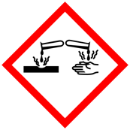 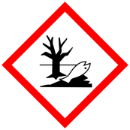 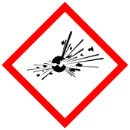 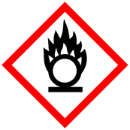 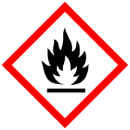 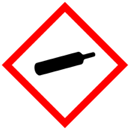 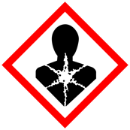 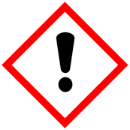 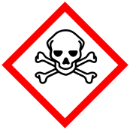 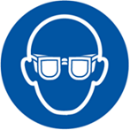 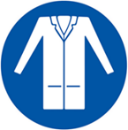 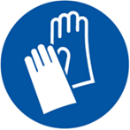 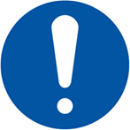 Title of activity[Write the title of the experiment/demonstration/preparation.]Short description[Give a brief summary of what is happening in this experiment/demonstration/preparation.]List significant hazardsDescribe what could happenPrecautionary measuresMeasures to be taken if something goes wrong[List all the hazards that you identified, e.g., reactants, products, other risk factors.][List the levels of risk associated with these hazards, the situations where there is need to eliminate or reduce a risk. Harm or damage could be to people, equipment, and/or environment. The level of detail should be proportionate to the risk. If you wish, include pictograms and H-phrases.][For each hazard listed, describe the measures that should be taken to eliminate the hazard or control the risk. Precautions must be reviewed each time the activity is carried out to ensure that they are appropriate for the place where it is being carried out, the number and age of students etc.][List the equipment that should be available during the experiment or demonstration, or on standby in case of spillage or accidents. For chemicals, see the SDS for descriptions for how to act in case of an accident.]Disposal[Give details of how the products and any excess reagents should be disposed of when the activity is finished.] Comments [Comments that someone carrying out the activity needs to know, e.g. precautions for this occasion.]In case of emergency[Note the emergency procedures in case of an accident.]Date of assessmentWritten byClass / lesson